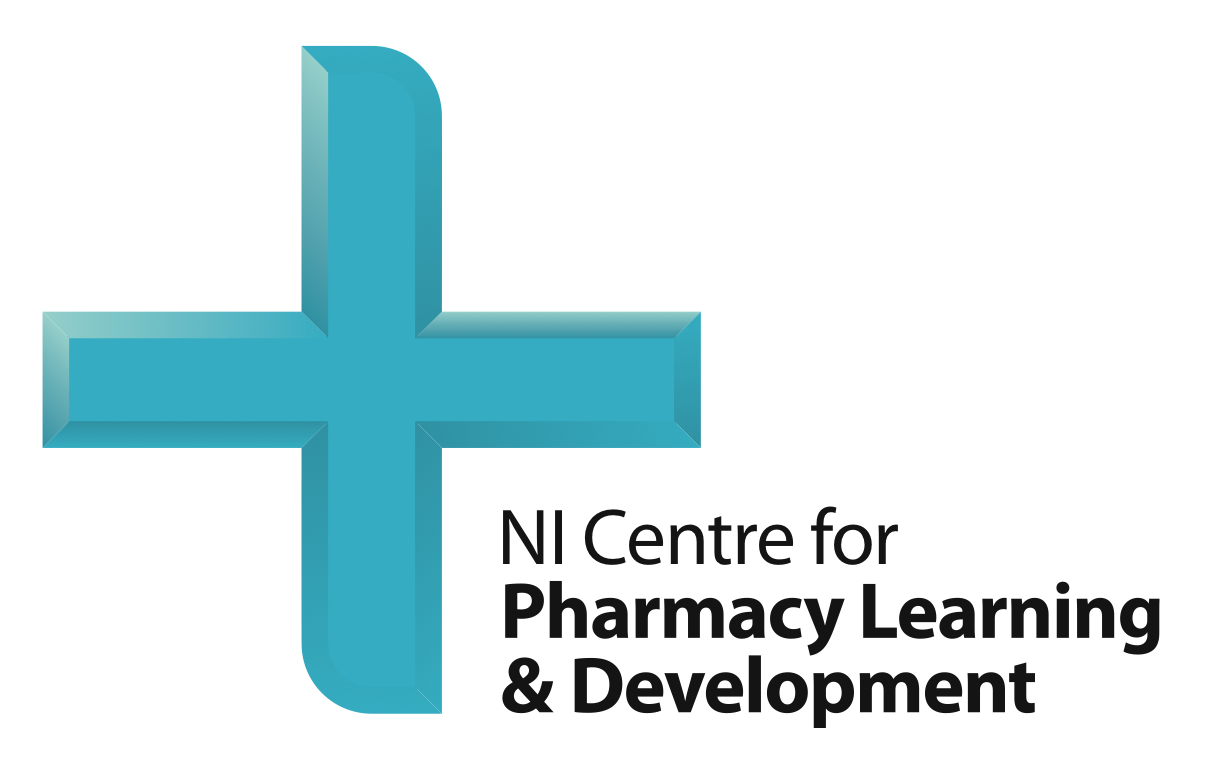 **Please include a copy of your session plan and slides, (if used), to support this evidence**Advanced Practice DevelopmentTRAINING/PROFESSIONAL DEVELOPMENT SESSION REFLECTIVE RECORDDETAILS OF TRAINING/PROFESSIONAL DEVELOPMENT SESSIONList WHO the professional development was forExplain WHY you designed the professional development (Include the rationale and intended impact)Say WHERE and WHEN the professional development was conductedList WHAT the learning outcomes were for the sessionHOW did you ensure that the learning outcomes were achieved?Explain WHICH methods were used to keep participants engaged REFLECTIONS ON PROFESSIONAL DEVELOPMENTList three things you thought went well and explain how you know they went wellList three things you thought didn’t go well and explain how you know thatWhat would you do differently if you were to run the professional development again?What are your key learning points from delivering the professional development?Pharmacist name:Date: